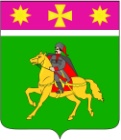 АДМИНИСТРАЦИЯПОЛТАВСКОГО СЕЛЬСКОГО ПОСЕЛЕНИЯКРАСНОАРМЕЙСКОГО РАЙОНАпроектП О С Т А Н О В Л Е Н И Еот  ________________                                                                                     № _____станица ПолтавскаяОб определении места сбора (накопления) ртутьсодержащих ламп в Полтавском сельском поселении Красноармейского районаВ соответствии с Федеральным законом от 6 октября 2003 г. № 131-ФЗ                             «Об общих принципах организации местного самоуправления в Российской Федерации», Федеральным законом от 23 ноября 2009 г. № 261-ФЗ «Об энергосбережении и о повышении энергетической эффективности и о внесении изменений в отдельные законодательные акты Российской Федерации», Постановлением Правительства Российской Федерации от 28 декабря 2020 г.               № 2314 «Об утверждении Правил обращения с отходами производства и потребления в части осветительных устройств, электрических ламп, ненадлежащие сбор, накопление, использование, обезвреживание, транспортирование и размещение которых может повлечь причинение вреда жизни, здоровью граждан, вреда животным, растениям и окружающей среде», в целях организации сбора отработанных ртутьсодержащих ламп на территории Полтавского сельского поселения Красноармейского района администрация Полтавского сельского поселения Красноармейского района                                          п о с т а н о в л я е т:1. Определить место сбора (накопления) ртутьсодержащих ламп в Полтавском сельском поселении Красноармейского района по адресу: Краснодарский край, Красноармейский район, станица Полтавская,                         ул. Красная, 145/1 (справа от здания муниципального казанного учреждения культуры «Полтавский культурный центр»).2. Отделу ЖКХ и благоустройства администрации Полтавского сельского поселения Красноармейского района:- оборудовать место сбора (накопления) ртутьсодержащих ламп                        (в соответствии с установленными требованиями действующего законодательства); - заключить договоры со специализированными организациями, имеющими лицензию на деятельность по сбору, использованию, обезвреживанию, транспортировке, размещению отходов I класса опасности (ртутьсодержащих отходов). 3. Общему отделу (Соколовская М. А.) обнародовать настоящее постановление в установленном порядке и разместить на официальном сайте администрации Полтавского сельского поселения Красноармейского района в информационно-телекоммуникационной сети «Интернет».4. Контроль за выполнением настоящего постановления возложить на заместителя главы Полтавского сельского поселения Красноармейского района Гористова В. А.5. Постановление вступает в силу со дня его обнародования.Глава Полтавского сельского поселенияКрасноармейского района                                                                   В. А. Побожий 